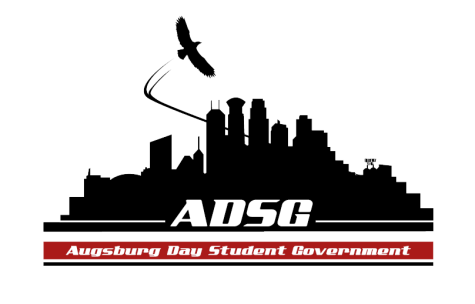 Augsburg Day Student Government AgendaFebruary 10, 2016
Marshall Room 6:00PM      Call to Order:	             Roll Call: Pronouns; favorite things you like to cook.Members present: Members absent:   Nick Stewart-Bloch, Abdirahman Ali, Sammi GyanfiAdvisors present: None   Guests present: Ann Garvey, Quinn GambleShare PuppyEmmet DysartBk KormahAdoption of the AgendaCommunity Sharing:Ann Garvey– Precinct CaucusTakeAction Minnesota and Augsburg’s Sabo Center are leading training on the basics of precintct caucuses and a conversation about how to use them powerfully.Tuesday, Febraury 23rd 4pm to 5pm in the Marshall Room. Quad Area – Allows any presidential candidates to campaign in the Quad.Students and members in the community can campaign if guidelines are met Encourage students to go vote- If attending classes causes inconvenience talk to faculty for excuses.Individuals are allowed to go door to door in their resident hall to campaign from now until March 1st Julian: We should strive to educate and grow the student bodies to be aware of important opportunities on campus (graduate programs, scholarships, etc.).               Nick Gor will attend one of our meeting so he can talk about the different opportunities we don’t know aboutQuinn: Thursday Feb. 18th Strike at Macy’s at 5:30am- we would like to have fellow Auggies to join-Food will be provided.Approval of Previous Minutes2-3-16 Approved 6:20PMUnfinished BusinessNew BusinessLucy Motions: Talk for 5 minutes about Urness/Mort door closing at 7pm.Second: MayaVoted For: All Opposed: None Abstained: None Approved!                    Lucy: Urness-Mort door would be closed after 7PM.                                 Reasons: safety concerns                 Door closing wouldn’t solve problem legitimately- The effect will be more                 than safety concerns.Elise: People with disability will get fob that will allow them to access the building easily- however, it will be a good access for safety.          Jordan: Total lack of transparency- we are adults- if problems occurs, it would be nice for us to be inform. The email lack clarifying information. Duina: Next steps, We will setup a meeting with ReslifeAnnouncementsPresident:Commissioning:Feb 27 9am-5:30pmApril 13th last meeting- Next week- Ilhan Elaine will be coming to talk us: Ilhan will be running for State House RepresentativeWe have been slacking on Polo’s, we have been late- we have to be consistent- so we can look uniform.Soccer game: WE WON!! Two more games to go!Vice President: SAC meeting today at chapel time in KennedyAthletic student activities council- Plan to attendElise and Bk should plan to attend next weekMN Student of Private CollegeSign up- and come dressed up!Finance Committee:Society of Physics Students was approved for $175 from the Chartering fund for food (Jimmy Johns) for their panel discussions of graduate physics studentsFund as they stand now Chartered Student Organizations Grant Fund $13,359.60 Commissioned Student Organizations Grant Fund $13,367.00Travel Grant Fund $1,772.19Students Concerns Committee:Met with Jen- Trying to model sac after student governmentTrying to make athletes attend at least two events so they can incorporate themselves into student body lifeAuggie Cup: open to everyone instead of only athletesPR Committee:Maya, Lucy, Emmett, Adirahman please send bios to Mariam. Chartering Committee: New group disbanded. New group wants to be charted: Eagle Eye Club-Check email for groups mission statementCommissioning CommitteeElections Committee$25 gift cards for whoever gets the most peopleConstitution CommitteeResolutions CommitteeEnvironmental Action Committee:Meeting this Friday at 4:30 PM in the Auggie NestStill working on data from Bike’s surveyCommunity Service CommitteeCollege Committees:Academic Affairs: Lucy S.  Worked on minor problems: One can move forward without taking certain test like the Piano test if they are taking higher level classes-UC Diversity & Inclusion: Duina H.Meeting next week!Assessment: Julian K.Assessment to see if learning occurs- main focus on seniors (from freshmen until senior year) so we can be accreditedUniversity Council: Senators: Jordan: Minneapolis Park Board, trying to raise money for enhancing Murphy SquareJulian: Game tomorrow at 9:10PM. Jesse: Went to the leadership conference- we learned about racial equality- very impactful!Emmett: Poetry Slam, $10 in Minneapolis- Come and support.Khadra: Concerning door issues, voice your opinions in Mort tomorrow at 7pm.Executive Board:BK: Let’s be aware of our constituents- we should be making decisions based on what students here at Augsburg would want.Advisors:Adjournment.Meeting was adjourned at 7:09PM